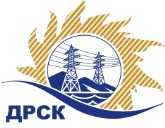 Акционерное Общество«Дальневосточная распределительная сетевая компания»Протокол № 511/УКС-ВПзаседания закупочной комиссии по запросу котировок в электронном виде на право заключения договора Строительство ТП, ЛЭП 6-10 кВ (в том числе ПИР) для технологического присоединения потребителей на территории филиала ПЭС (урочище "Кипарисово", с.Вольно-Надеждинское, п.Штыково, г.Артем, урочище "Сиреневка") лот № 12611.1 раздел 2.1.1 ГКПЗ 201931908015028- ЕИСВОПРОСЫ, ВЫНОСИМЫЕ НА РАССМОТРЕНИЕ ЗАКУПОЧНОЙ КОМИССИИ: О заключении договора с единственным участником конкурентной закупки.ВОПРОС 1 «О заключении договора с единственным участником конкурентной закупки»РЕШИЛИ:1. Заключить договор на выполнение работ по лоту: 12611.1 Строительство ТП, ЛЭП 6-10 кВ (в том числе ПИР) для технологического присоединения потребителей на территории филиала ПЭС (урочище "Кипарисово", с.Вольно-Надеждинское, п.Штыково, г.Артем, урочище "Сиреневка"), с единственным участником конкурентной закупки .– ООО "ТЕХЦЕНТР" ИНН/КПП 2539057716/253901001 ОГРН 1032502131056, на сумму не более 6 917 000,00 руб. без учета НДС (НДС не облагается), на условиях: Срок выполнения работ: с момента заключения договора по 01.10.2019. Условия оплаты: Заказчик производит оплату выполненных работ в течение 30 (тридцати) календарных дней с даты подписания актов выполненных работ, на основании выставленных Подрядчиком счетов. Окончательный расчет, за исключением обеспечительного платежа, если это предусмотрено условиями договора, Заказчик обязан произвести в течение 30 (тридцати) календарных дней с даты подписания Заказчиком акта приёмки законченного строительством объекта, по форме КС-11 или КС-14 утвержденной постановлением Госкомстата России от 30.10.1997 г. №71а, на основании выставленного Подрядчиком счета. Гарантийные обязательства: Гарантийный срок нормальной эксплуатации объекта (без аварий, нарушения технологических параметров его работы, работы в пределах проектных параметров и режимов) и работ составляет 36 месяцев с момента подписания акта сдачи-приемки выполненных работ по настоящему договору в полном объеме. Гарантийный срок на поставляемые Подрядчиком оборудование и материалы устанавливается с момента сдачи Объекта в эксплуатацию и составляет не менее 36 месяцев с момента подписания акта сдачи-приемки выполненных работ по настоящему договору в полном объеме2. Инициатору договора обеспечить подписание договора не ранее чем через 10 (десять) календарных дней и не позднее 20 (двадцати) календарных дней после официального размещения итогового протокола по результатам закупки, с учетом результатов преддоговорных переговоров (в случае их проведения).   3. Единственному участнику конкурентной закупки – ООО "ТЕХЦЕНТР" ИНН/КПП 2539057716/253901001 ОГРН 1032502131056, в срок не позднее 3 (трех) рабочих дней с даты официального размещения итогового протокола по результатам закупки обеспечить направление по адресу, указанному в Документации о закупке, информацию о цепочке собственников, включая бенефициаров (в том числе конечных), по форме и с приложением подтверждающих документов согласно Документации о закупке.Коврижкина Е.Ю.(4162) 397-208город  Благовещенск«22» июля 2019 годаСекретарь Закупочной комиссии: Челышева Т.В.   _____________________________